V.GIMNAZIJA VLADIMIR NAZOR21000 SPLIT, ZAGREBAČKA BR.2ŠIFRA GRADA: 406BROJ RKP-a:18563MATIČNI BROJ:00151017OIB: 73243108796RAZINA: 31ŠIFRA DJELATNOSTI: 8531BILJEŠKE UZ FINANCIJSKE IZVJEŠTAJE01.01.2023.-31.12.2023.Split, 31.01.2024.OBRAZLOŽENJE UZ BILJEŠKEOBRAZAC PR-RASSTRUKTURA PRIHODA OD 01.01.2023.-31.12.2023.Prihodi poslovanjaPrihodi u 2023. godini su veći u odnosu na prihode iz 2022. godine zbog povećanja osnovice plaće, privremenog dodatka na plaću,povećanja materijalnih prava, odlaska odbojkašica našeg školskog kluba na Svjetsko prvenstvo u Izrael i sl.Tekuće pomoći pror. kor. iz pror. koji im nije nadležanZbog povećanja osnovice plaće, primljenim sredstvima za odlazak školskog kluba na Svjetsko prvenstvo u Izrael, povećanje mat. prava (regresa, božićnice, dara za djecu) došlo je do povećanja razlike u odnosu na prethodnu godinu.Tekuće pomoći temeljem prijenosa EU sredstavaU 2023 .g. dobivena su EU sredstva za financiranje projekta ERASMUS + u visini 80% troškova mobilnosti dok će ostatak od 20% isplaćen po prihvaćanju završnog izvješća.Tekući prijenosi između PK istog proračunaU 2023. g. odobrena su sredstva za projekte multimedijalne skupine u okviru Centra izvrsnosti SDŽ (projekt CIMAJ).Ostali nespomenuti prihodiU prethodnoj godini  maturalna zabava  plaćena je pologom novca na račun škole što je rezultiralo povećanjem prihoda.Tekuće donacijeU 2022. g znatno su povećani prihodi od donacija. Prikupljene su donacije za odlazak odbojkašica na Svjetsko prvenstvo u Brazil dok je u 2023. ta donacija znatno manja i uključuje donaciju za odlazak na svjetsko prvenstvo u odbojci na pijesku u Izrael ( 3 učenice).Prihodi iz nadležnog proračuna za fin. rashoda poslovanjaRazlika u odnosu na prethodnu godinu odnosi se na  realiziranje ( u 2022.g.)projekta centralnog sustava klimatizacije zgrade (donacija veleposlanstva SAD).STRUKTURA RASHODA OD 01.01.2023.-31.12.2023.Rashodi poslovanjaRashodi poslovanja u odnosu na prethodnu godinu su veći zbog povećanja osnovice plaće, privremenog dodatka na plaću, mat.prava, troškova odlaska odbojkašica školskog sportskog kluba na Svjetsko prvenstvo u Izrael.Plaće za redovan radIznos je veći u 2023. g. zbog povećanja osnovice plaće i privremenog dodatka na plaću.Ostali rashodi za zaposleneU 2023. došlo je do povećanja iznosa regresa, božićnice, dara za djecu, isplaćeno je (stečeno) više materijalnih prava (otpremnina, pomoći, jubilarnih nagrada) u odnosu na 2022. godinu.Službena putovanjaU 2023. došlo je i do povećanog broja službenih putovanja. Ponovno su se počeli održavati stručni skupovi za zaposlenike škole „ u živo”, dnevnice za voditelja školskog športskog kluba u Izrael, školske ekskurzije u inozemstvo...Naknade za prijevozZbog dugotrajnijih zamjena ( bolovanja i porodiljnih dopusta) došlo je do povećanja broja zaposlenih koji imaju pravo na naknadu prijevoza pa je došlo do povećanja isplate prijevoza djelatnicima.Stručno usavršavanje zaposlenikaZbog realizacije  projekta ERASMUS +  u 2022.g. došlo je do povećanja troškova stručnog usavršavanja.Uredski materijal i ostali materijalni rashodiZbog znatnog rasta cijena u 2023. g. veći su i iznosi na stavci potrošnog i uredskog materijala u odnosu na 2022 .g. EnergijaZbog rasta cijene energenata došlo je značajnijeg porasta u odnosu na prethodnu godinu.Materijal i dijelovi za tekuće i inv. održavanje sirovineZbog porasta cijena materijala došlo je do povećanja troškova u 2023.g.Sitni inventar i auto gumeU 2023.g. manje se utrošilo za nabavku sitnog inventara u odnosu na 2022. g. zbog porasta cijena pa su se sredstva preusmjerila na samo najnužniji dio koji je potreban za normalno odvijanje nastave.Službena, radna i zaštitna odjeća i obućaZbog nedostatka sredstava nije se išlo u nabavku radne odjeće.Usluge telefona, pošte i prijevozaZbog troškova prijevoza odbojkašica na Svjetsko prvenstvo u Brazil u 2022. g  imali smo manje troškove u  2023. god.Usluge tekućeg i investicijskog održavanjaU 2023. g. izvršeno je bojanje pojedinih učionica pa su stoga i troškovi bili veći u odnosu na 2022.Usluge promidžbe i informiranjaPromotivni materijal za javno predstavljanje škole.Zakupnine i najamnineZbog najma klima uređaja u 2022. g. imali smo veće troškove na ovoj stavci u odnosu na 2023.g.Zdravstvene i veterinarske uslugeDošlo je do smanjenja troškova zbog zdravstvenog osiguranja odbojkašica upućenih na Svjetsko prvenstvo u Brazil u 2022. g.Intelektualne i osobne uslugeOdvjetničke usluge vezane za uknjižbu zgrade na IV. I V. gimnaziju.Računalne uslugeU prethodnoj godini imali smo veće  izdatake zbog izrade web stranice.Ostale uslugeU 2023. g. odvijalo se više manifestacija , posjeta učenika muzejima i sl.Naknade troškova osobama izvan radnog odnosaU projektu za mobilnost ERASMUS+ sudjelovali su učenici.ReprezentacijaOdržanje božićni domjenak na kojem su ugošćeni umirovljenici.Troškovi sudskih postupakaIsplaćeni su troškovi sudskih postupaka u 2022. g.(tužbe zbog ne povećanja plaće iz 2015.g.)Ostali nespomenuti rashodi poslovanjaMaturalna zabava (2022.g.), stimulacija pedagoškog standarda učenicima kao i plaćeno osiguranje svim učenicima.Zatezne kamateIsplaćene  sudske presude u 2022. g. te je plaćeno i više zateznih kamata po sudskim presudama.Tekuće donacije u naraviU 2023. g. odobrena su sredstva za higijenske potrepštine za učenice.Rashodi za nabavu nefinancijske imovineRealiziran je projekt centralnog sustava klimatizacije zgrade u 2022.g.Postrojenja i opremaU 2023. g. nabavljena je ekspanzijska posuda za kotlovnicu i interaktivni ekran.Rashodi budućih razdoblja i nedospjela naplata prihodaOdnosi se na obračunatu plaću za 12.mj.a koja je isplaćena u 2024.g.Tekuće pomoći iz državnog proračuna temeljem prijenosa EU sredstavaOdobren je projekt za mobilnost ERASMUS + i sredstva su doznačena u 2023.OtpremnineU 2023. g. imali smo otpremninu zbog odlaska  djelatnika škole u mirovinuOBRAZAC BILANCAUređaji, strojevi i oprema za ostale namjeneNabavljen je ekran sa monitorima.Novac na računu kod tuzemnih poslovnih banakaDio sredstava odnosi se na uplatu za projekt mobilnosti ERASMUS + a koji nije u potpunosti realiziran u 2023. već se prenosi u 2024. g.Ostala potraživanjaNezatvorena bolovanja (po naputku Ministarstva) na teret HZZO-a.Kontinuirani rashodi budućih razdobljaOdnosi se na obračunatu plaću za prosinac 2023. a koja će biti podmirena u siječnju 2024.godine.Izvanbilančni zapisi — pasivaNabava laptopa koji su u vlasništvu CARNET-A i MZO a dani na korištenje školi.Potraživanja za naknade koje se refundirajuPo naputku Ministarstva odnosi se na potraživanje za bolovanje temeljem IOS-a HZZO-a.Obveze pror. kor. za povrat u proračunOdnosi se na bolovanja na teret HZZO-a.OBRAZAC OBVEZEStanje dospjelih obvezaNa kraju izvještajnog razdoblja stanje dospjelih obveza (12.203,97 E) odnosi se uglavnom na obveze (rashode) nastale 2023.g. a koje će biti podmirene kada nadležni proračun uplati tražena sredstva.Stanje nedospjelih obvezaNa kraju izvještajnog razdoblja iznos ( 123.627,81 E) odnosi se na plaću 12. mj. 2023. a koja dospijeva u siječnju 2024 .g.RAS FUNKCIJSKIUkupni rashodi porasli su za 2,9 % u odnosu na prethodnu godinu i odnose se isključivo na rashode poslovanja u razredu 3 i 4 ( rashode za zaposlene, materijalne rashode, rashode za usluge, naknade troš. zaposlenima, ost. nesp. rashodi i fin. rashodi).OBRAZAC P-VRIOPromjene u vrijednosti i obujmu imovineDošlo je do promjene u vrijednosti imovine po odluci  o isknjiženju i prijenosu imovine po naputku  MZO.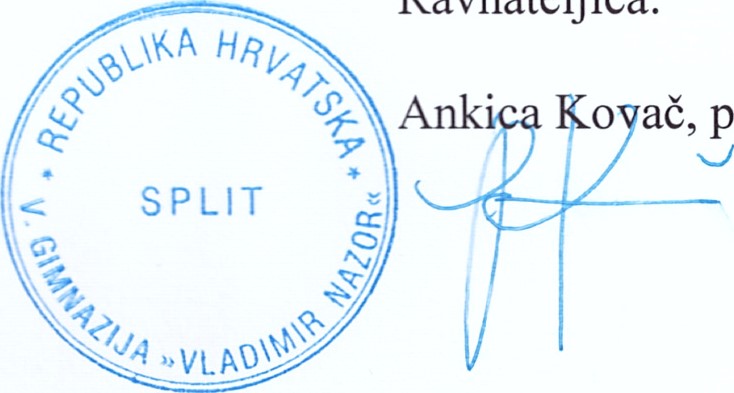 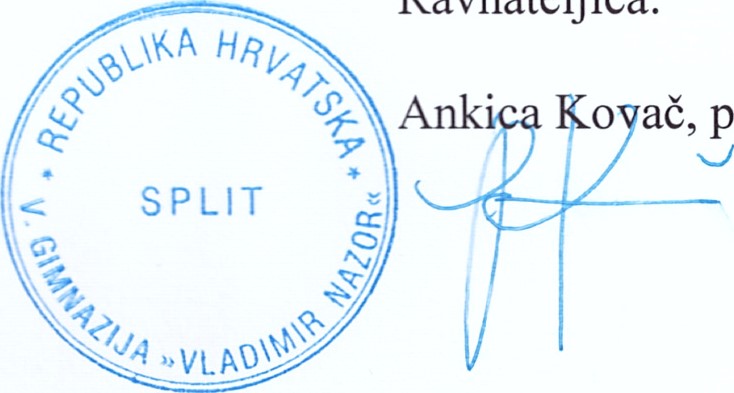 